Демонстрационный вариант ПА по информатикеКласс: 9Учебный год: 2023-2024Пояснительная запискаЦель: установление фактического уровня теоретических знаний учащихся по предмету Информатика, их практических умений и навыков, установления соответствия предметных учебных действий обучаемых требованиям ФГОС ООО за курс 9 класса.Особенности: работа по информатике для 9-го класса проверяет уровень подготовки обучающихся по тематическим разделам «Цифровая грамотность», «Теоретические основы информатики», «Информационные технологии». Общее время на выполнение работы – 40 минут.Основные темы:Количественные параметры информационных объектовКодирование и декодирование информацииЗначение логического выраженияФормальные описания реальных объектов и процессовПростой линейный алгоритм для формального исполнителяПрограмма с условным операторомИнформационно-коммуникационные технологииЗапросы для поисковых систем с использованием логических выраженийАнализ информации, представленной в виде схем Сравнение чисел в различных системах счисленияСодержание диагностической работы соответствует изученному к моменту проведения диагностики учебному материалу по информатике 9 класса.В задании 2,3,4,5,6,7,8,9,10 ответ даётся в виде цифр (например, 1324), записанных без пробелов и разделительных символов, а в задании 1 – в виде слова (словосочетания, набора букв).Все задания по уровню базовой сложности.Задания позволяют осуществить диагностику достижения предметных и метапредметных результатов обучения, в том числе овладение универсальными учебными действиями (УУД) в учебно-познавательной деятельности.Задания направлены на выявление следующих предметных результатов: работать с файловой системой персонального компьютера с использованием графического интерфейса, а именно: создавать, копировать, перемещать, переименовывать, удалять и архивировать файлы и каталоги; использовать антивирусную программу оценивать и сравнивать размеры текстовых, графических, звуковых файлов и видеофайлов соблюдать требования безопасной эксплуатации технических средств ИКТ  кодировать и декодировать сообщения по заданным правилам, демонстрировать понимание основных принципов кодирования информации различной природы (текстовой, графической, аудио) сравнивать длины сообщений, записанных в различных алфавитах, оперировать единицами измерения информационного объема и скорости передачи данныхпредставлять результаты своей деятельности в виде структурированных иллюстрированных документовЗадания ПКР направлены на выявление следующих метапредметных результатов: Познавательные универсальные технологические действияБазовые логические действия:умение определять понятия, создавать обобщения, сохранять аналогии, классифицировать, самостоятельно выбирать основания и критерии для классификации, сохранять причинно-следственные связи, строить логические рассуждения, делать умозаключения (индуктивные, дедуктивные и по аналогиям) и выводы;умение создавать, применять и преобразовывать знаки и символы, модели и схемы для решения научных и познавательных задач;самостоятельно выбрать способ решения учебной задачи (сравнить несколько вариантов решения, выбрать наиболее подходящий с учетом самостоятельно выделенных вариантов).Работа с информацией:выявлять дефицит информации, данных, ресурсов для решения поставленной задачи;применять различные методы, инструменты и запросы при поиске и отборе информации или данных из источников с учетом предложенной учебной задачи и заданных условий;выбирать, анализировать, систематизировать и интерпретировать информацию различных видов и форм представления;самостоятельно выбрать оптимальную форму представления информации и иллюстрировать решаемые задачи переносными схемами, диаграммами, иной графикой и их комбинациями;оценить надежность информации по критериям, предложенным учителем или сформулированным самостоятельно;эффективно запоминать и систематизировать информацию.
Система оцениванияЗадание считается выполненным верно, если ответ записан в той форме, которая указана в инструкции по выполнению задания. Система оценивания выполнения отдельных заданий и работы в целом: Правильное выполнение каждого задания с 1-10 оценивается 1 баллом. Максимальное количество баллов – 10.Рекомендации по переводу первичных баллов в отметки по пятибалльной шкале:Демонстрационный вариантписьменной контрольной работы по учебному предмету «Информатика» для промежуточной аттестацииИнструкция по выполнению работыНа выполнение работы по информатике дается 40 минут. Работа включает в себя 10 заданий. В случае записи неверного ответа зачеркните его и запишите рядом новый. При необходимости можно пользоваться черновиком. Записи в черновике проверяться и оцениваться не будут. Все ответы на задания с 1-10  заносится в бланк ответов. Советуем выполнять задания в том порядке, в котором они даны. В целях экономии времени пропускайте задание, которое не удается выполнить сразу, и переходите к следующему. Если после выполнения всей работы у Вас останется время, то Вы сможете вернуться к пропущенным заданиям. Желаем успеха!Задание 1. В кодировке UTF-32 каждый символ кодируется 32 битами. Коля написал текст (в нём нет лишних пробелов):«Эри, Айыр, Гурон, Восток, Онтарио, Виннипег — озёра».Ученик вычеркнул из списка название одного из озёр. Заодно он вычеркнул ставшие лишними запятые и пробелы — два пробела не должны идти подряд.При этом размер нового предложения в данной кодировке оказался на 20 байтов меньше, чем размер исходного предложения. Напишите в ответе вычеркнутое название озера.Задание 2. От разведчика была получена следующая шифрованная радиограмма, переданная с использованием азбуки Морзе:− • • • − − − •При передаче радиограммы было потеряно разбиение на буквы, но известно, что в радиограмме использовались только следующие буквы:Определите текст радиограммы. В ответе укажите, сколько букв было в исходной радиограмме.Задание 3. Напишите наименьшее целое число x, для которого истинно высказывание:НЕ (X < 2) И НЕ (X > 10).Задание 4. Между населёнными пунктами A, B, C, D, E построены дороги, протяжённость которых (в километрах) приведена в таблице.Определите длину кратчайшего пути между пунктами A и C (при условии, что передвигаться можно только по построенным дорогам).Задание 5. У исполнителя Альфа две команды, которым присвоены номера:1. прибавь 4;2. раздели на b(b — неизвестное натуральное число; b ≥ 2).Выполняя первую из них, Альфа увеличивает число на экране на 4, а выполняя вторую, делит это число на b. Программа для исполнителя Альфа — это последовательность номеров команд. Известно, что программа 11121 переводит число 76 в число 26. Определите значение b.Задание 6. Ниже приведена программа, записанная на пяти языках программирования.var s, k: integer;begin    readln(s);    readln(k);    if (s > 5) or (k > 5)        then writeln ('ДА')        else writeln ('НЕТ')end.Было проведено 9 запусков программы, при которых в качестве значений переменных s и k вводились следующие пары чисел:(2, 2); (5, 9); (7, −12); (5, 5); (2, 12); (—10, —13); (—11, 11); (1, 4); (2, 6).Сколько было запусков, при которых программа напечатала «ДА»?Задание 7. Почтовый ящик teacher находится на сервере shkola1.mos.ru. В таблице фрагменты адреса электронной почты закодированы цифрами от 1 до 6. Запишите последовательность цифр, кодирующую этот адрес.1) @2) .ru3) shkola14) .5) teacher6) mosЗадание 8. В таблице приведены запросы и количество страниц, которые нашел поисковый сервер по этим запросам в некотором сегменте Интернета:Сколько страниц (в тысячах) будет найдено по запросу фрегат | эсминец?Задание 9. На рисунке — схема дорог, связывающих города А, Б, В, Г, Д, Е, Ж и К. По каждой дороге можно двигаться только в одном направлении, указанном стрелкой. Сколько существует различных путей из города А в город К, проходящих через город В?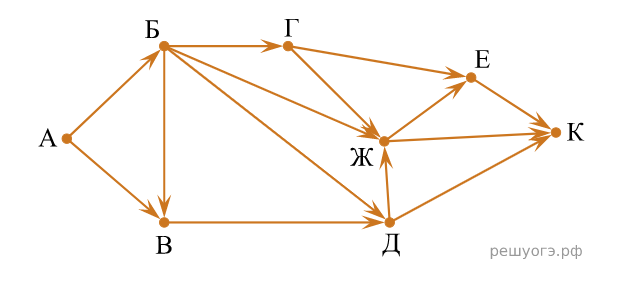 Задание 10. Среди приведённых ниже трёх чисел, записанных в различных системах счисления, найдите минимальное и запишите его в ответе в десятичной системе счисления. В ответе запишите только число, основание системы счисления указывать не нужно.3516, 718, 1101112.Ответы:Задание 1 ЭриЗадание 2 5Задание 3 2Задание 4 6Задание 5 4Задание 6 5Задание 7 513462Задание 8 4000Задание 9 10Задание 10 53Отметка по пятибалльной шкале«2»«3»«4»«5»Первичные баллы0–45-67-89-10ЕНОЗЩ•− •− − −− − •• − − • −ABCDEA28B241C13D8415E135ЗапросКоличество страниц
(тыс.)фрегат & эсминец500фрегат2000эсминец2500